　●その他トランプ（５セット）・花札（３セット）・百人一首（CD付き）・思い出カルタ・犬棒カルタ（３セット）があります。　　　●プロジェクターもあります。大きな画面で見たい時などに！ボッチャ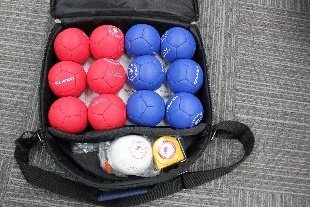 大型バランスゲーム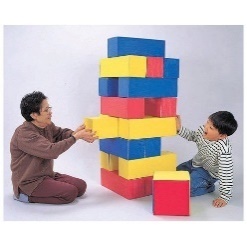 カーレット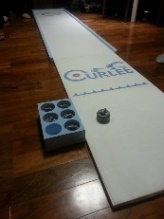 三段玉入れ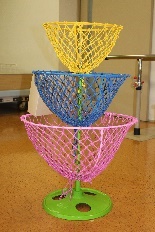 スカットボール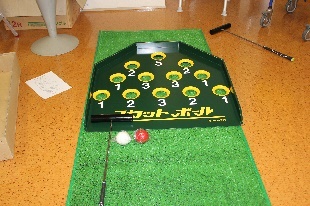 ターゲットゲーム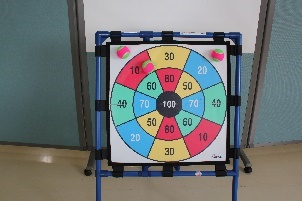 ビーンボーリング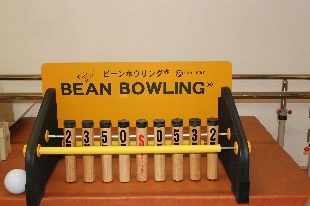 輪投げ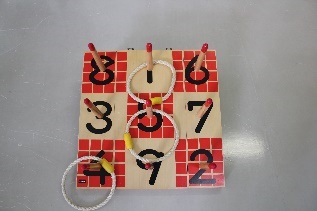 点鳥ルーレット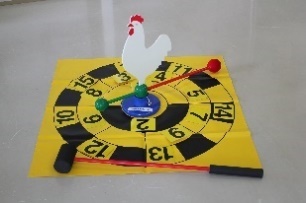 魚釣りゲーム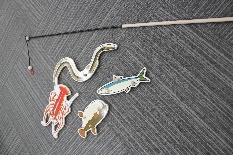 競馬でGO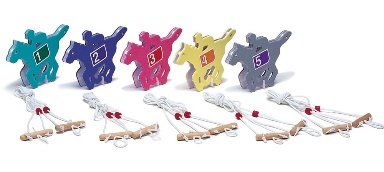 よーし！おくぞー！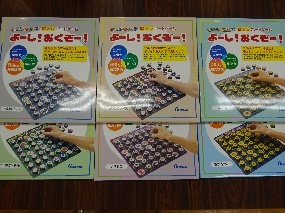 防災カルタ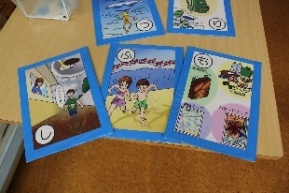 防災グッズカードゲーム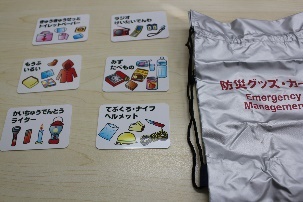 ビンゴマシーン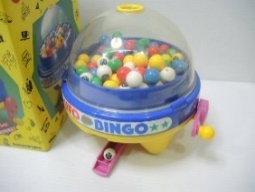 すきやきじゃんけんゲーム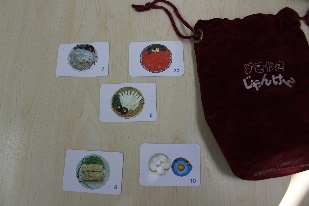 楽器各種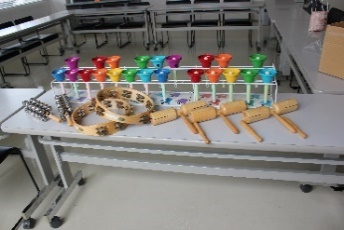 昔なつかしのあそび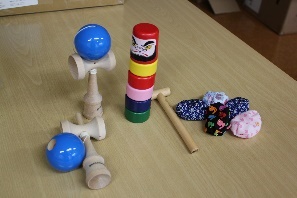 延脳クイズ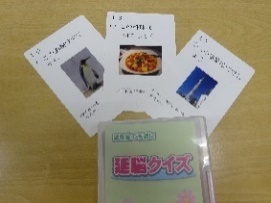 笑いの介護川柳　カルタ付き作品集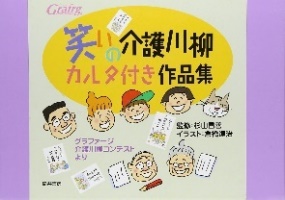 